Bird Essay (These will be typed for display on open house.) DUE Monday, May 5, 2014Create an artist’s rendition of your bird in its habitat using pen and ink, chalk, water color, crayon resist painting, colored pencil or other artistic media.          Front Cover			        Inside Sheets			           Back Cover_____     Artist’s Rendition		 Map of Range		       Essay		         (Bibliography)Draw a map of the continent(s) and range of your particular bird variety.Please write an essay comparing the general anatomy and characteristics of your bird.Paragraph 	1	Include the 2 part Latin scientific name. Ornithologists organize species into families. What family that shares similar characteristics are included with your bird? What kind of plumage does your bird have? What is its extrinsic beauty? What does the male look like? What does the female look like? What are the parts of your particular bird that stand out? Paragraph 	2	Discuss how your bird is adapted to flight or not. (Page 407 of the text.)Paragraph	3	Discuss how your bird obtains its food and how they adapted to their food.Paragraph 	4	Discuss how they reproduce and care for their young. (Page 411 of the text.)Paragraph	5	Discuss the range and what kinds of environments the bird lives in. Paragraph 	6	What characteristics do all of your birds have? Measurements, voice, behaviorsParagraph 	7	What role does your bird in the environment? Is it predator or prey?	Please include a bibliography (Works Cited section) for all of your 5 or more internet sites. An example has been provided for you.34. Entire Web site
Web site with author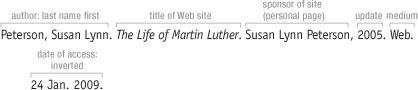 
Web site with organization (group) as author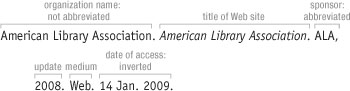 
Web site with no author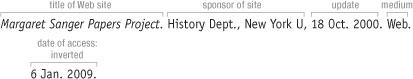 
Web site with editorSee item 10 for listing the name(s) of editor(s). Halsall, Paul, ed. Internet Modern History Sourcebook. Fordham U, 22 Sept. 2001. Web. 19 Jan. 	2009.
Web site with no titleUse the label “Home page” or another appropriate description in place of a title. Yoon, Mina. Home page. Oak Ridge Natl. Laboratory, 28 Dec. 2006. Web. 12 Jan. 2009.NOTE: If your instructor requires a URL for Web sources, include the URL, enclosed in angle brackets, at the end of the entry. When a URL in a works cited entry must be divided at the end of a line, break it after a slash. Do not insert a hyphen. Peterson, Susan Lynn. The Life of Martin Luther. Susan Lynn Peterson, 2005. Web. 24 Jan. 	2009. http://www.susanlynnpeterson.com/index_files/luther.htm.Bird Report Choices:LoonAlbatrossPetrelPelicanBoobyCormorantHeronEgretIbisSwanCanada GooseWood DuckHawkOspreyKestrelEaglePheasantHummingbirdDoveOwlCardinalRobinSwallowBlue JayWoodpeckerScrub JayCrowRavenWrenThrushWarblerChickadeeBuntingOrioleFinchCrossbillBlackbirdSparrowFlycatcherShrikeVireoSwiftWaxwingChickadeeCuckooVultureQuailFalconParrot